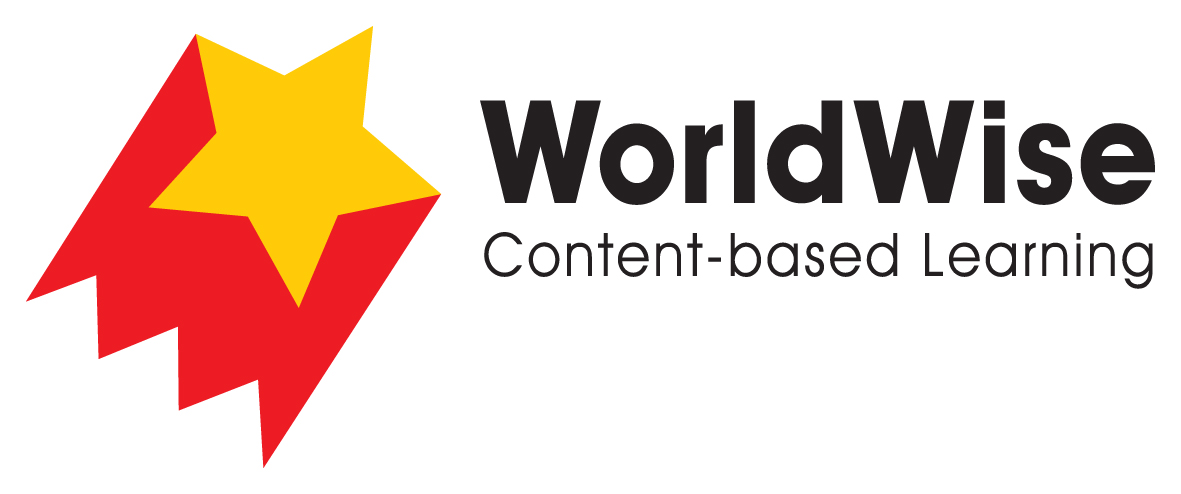 Levels Q–S – Investigations							Animals and their AncestorsPart 5 – Communicate and share ideas

Look over all of the information that you have gathered in your investigation. What are the most important ideas about animal ancestry?Make a chart showing the most important ideas.

Once completed, make sure you save this file.Important ideasAnimal 1Animal 2